Activity 1.8 – Quiz Think about a skill (academic or behavior) that you would like to teach a student in intensive intervention. Determine if that skill is best taught using shaping or chaining (i.e., is it a simple or complex skill?). Develop a plan for teaching the skill using either shaping or chaining and describe your plan (use template on the following page). Videotape a 5-10-minute clip of part of the process. Briefly describe what you have chosen to tape and why (use template on the following page).Coordinate with your coach to share your video and completed Module 2 Classroom Application page.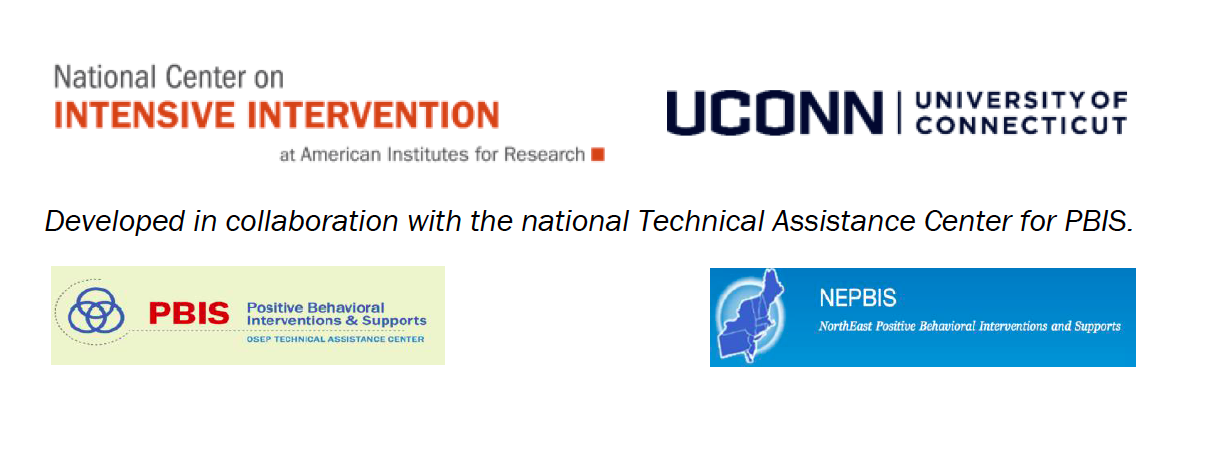 Think about a skill (academic or behavior) that you would like to teach a student in intensive intervention. Determine if that skill is best taught using shaping or chaining (i.e., is it a simple or complex skill). What academic or behavior skill did you choose to target?______________________________________________________________________________________________________________________________________________________________________________________________________Will you use shaping or chaining? Briefly explain why you selected shaping or chaining.______________________________________________________________________________________________________________________________________________________________________________________________________Describe the process of applying shaping or chaining to target the behavior or academic skill. As applicable, include responses to the prompts below:What is the student’s current skill level?What is your target or goal skill level? What criteria will students need to meet before you raise the bar on expectations? (shaping)What are the component steps in the skill and how will you teach them (e.g., forward, backward) and how will you use prompts? (chaining)What reinforcer/s will you use?______________________________________________________________________________________________________________________________________________________________________________________________________________________________________________________________________________________________________________________________________________________________________________________________________________________________________________________________________________Briefly describe the video clip you will share with your coach (e.g., what part of the process did you select? Why did you choose it?)________________________________________________________________________________________________________________________________________________________________________________________________________________________________________________________________________